NAME:………………………………………………………… INDEX NO. ………..……………SCHOOL………………………………………….…………………………………………………						          CANDIDATE’S SIGN……………………………….																			                                              DATE…………………………233/1CHEMISTRYPAPER ITIME 2HRSBUTULA SUB-COUNTY JOINT EVALUATION EXAM - 2021.Kenya Certificate of Secondary Education (K.C.S.E)MARKING SCHEMEFORM 4 JOINT EXAMSDECEMBER 2021231/1CHEMISTRYPAPER ITIME 2 HRSINSTRUCTIONS TO CANDIDATES.Write your name and Index number in the spaces provided.Answer all the questions in the spaces provided below each question.All working MUST be clearly shown where necessary.Sign and write the date of examination in the spaces provided above.Electronic calculators may be used.For Examiner’s use only.a) (a) Give two reasons why glass apparatus are used for heating in the laboratory.              (2 marks)Have high m.p and b.pAre good conductors of heatb) The diagram below shows a laboratory apparatus.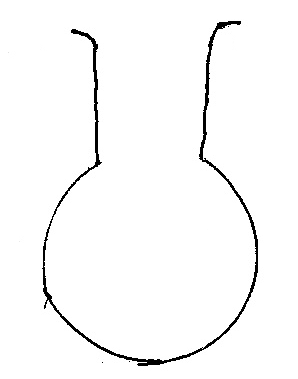 Name the apparatus                                                                                                     (1 mark)Round-bottomed flask√ 1½                                           (a) State Graham’s law of gaseous diffusion                                                               (1 mark)The rate of diffusion of a gas is inversely proportional to the square root of its density under the same conditions of temperature and pressure.(b)  60 cm3 of ozone (O3) diffused through a semi permeable membrane in 80 seconds. Calculate the time taken for 90 cm3 of nitrogen (IV) oxide (NO2) to diffuse under the same conditions. (O=16, N=14).                                                                                           (3mks) 60cm3 of ozone takes 80seconds90cm3 of ozone takes 120secondsNO2 =56   O3 = 48TNO2   = √RMM. NO2 TO3          √RMM. O3TNO2 = 120√56                  √48        = 129.6 secondsThe grid below is part of the periodic table.  Study it and answer the questions that follow.  The letters are not actual symbols of elements.What is the name given to the chemical family of element C?		            (1 mark)Alkaline earth metalsb) Compare the ionization energies of B and M. Explain.				(2 marks)M has higher ionization energy than BM has smaller atomic radius with a stronger nuclear force of attraction thus more energy is required to remove an electron in its outermost energy level. Describe how a sample of Lead (II) chloride can be prepared using the following reagents dilute nitric (V) acid; dilute hydrochloric acid and lead carbonate					(3mks)React excess lead carbonate with dilute nitric  (v) acid√ ½  . Filter √½  to obtain lead nitrate  as filtrate ; react the filtrate with dilute hydrochloric acid ; a  precipitate of lead (ii) chloride is formed ; wash the residue of pbCl2  and dry between filter papers.a) Distinguish between nuclear fission and nuclear fusion.			        (1 mark)Nuclear fission is the splitting process a heavy nuclide undergoes when bombarded by a fast-moving neutron while nuclear fusion occurs when nuclei combine together when they are made to collide at high velocity resulting in the formation of a heavy nucleus and release of energy. b)  Calculate the values of P and Q in the following nuclear equation.        +2α+2β								        (2 marks)239 = p + (2*4) + 0  ½  p =239 – 8.    P = 231  ½92 = Q + (2*2) + (2*-1)  ½92 = Q + 2Q = 92 – 2Q = 90  ½I. When aqueous solution of Iron(II)chloride and potassium thiocyanate are  mixed, the equilibrium below was achieved:		Fe3+(aq)    +  	CNS-(aq)		Fe(CNS)2+(aq)		(brown)	(colourless)		(blood red)State and explain the effect of adding a few drops of potasium hydroxide to the equilibrium mixture.											                           (2marks)Equilibrium will shift to the  ½ left/ backward reaction favoured // more brown will be formed OH- ions precipitates Fe3+ ions in form of Fe(OH)3II. Given the reaction below	Zn(s) +2HCl(aq) 	                      ZnCl2(aq) +H2(g)	State how the following factors affect the rate of reaction giving explanation		(a) Using Zinc powder instead of granules 							(1mk)Increase the rate of reaction. Because it increases the surface area of contact with hydrochloric acid.√1	(b) Heating the reactants 									(1mk)Increases the rate of reaction because increase in temperature increase kinetic energy resulting in higher frequency of collision of particles.√1Study the flow chart below and answer the questions that follow.                                                                                       Step 1                     Step 2  Polymerization                                                              Step 3. Temp. of 1500C					           Nickel catalyst, H2(a) Identify substances : K, U, L  							              (1 mark)K – Ethane  ½U - Polythene ½L – Water      Any two correct answers (b) State the conditions for the reaction in step 1 to occur.				               (1 mark)Temperature – 1800C  ½Conc. Sulphuric vi acid ½The following data refer to an element X.                 Calculate the relative atomic mass of element X				(2mks)(54*6) + (56*92) + (57*2)                   100                                                   55.9  ½a) State Faraday’s law of electrolysis                                                                                   (1 mark)    The mass of a substance produced during electrolysis is directly proportional to the quantity of electricity passed.b) When a current of 2.5 amperes was passed through a cell containing N2+ ions of a metal for 25minutes, the mass of the cathode increased by 0.36g. Determine the relative atomic mass of element N. ( 1 Faraday = 96500 coulombs)						(3mks)           Q = It	Q = 2.5 x 25 x 60 = 3750C	√ ½ 	N2+ - 2 faradays	√ ½	1 faraday – 96500 x 2 √ ½ 	3750C -= 0.36g	96500 x 2 = 0.36  x 96500 x2		            3850			= 18.528		= 18.5	√ ½ The diagram below represents a set-up used to prepare oxygen gas.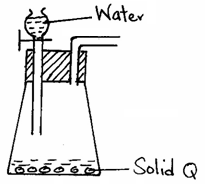 Name substance Q.							              (½ mark)Sodium PeroxideComplete the set-up to show how dry oxygen gas is collected.		  (1½  marks) (c)	Write the equation for the reaction that occurs when magnesium burns in air    (1 mark)2 Na2O2  +  2 H2O                                         4NaOH  +  O2         (aq)           (l)                                               (aq)         (g)In an experiment to investigate the reaction between acids and metal carbonates, a student reacted zinc carbonate with dilute hydrochloric acid, and the resulting gas was bubbled in excess through lime water in a boiling tube.(a) State and explain the observations made in the boiling tube at the end of the experiment (2 marks)The white precipitate dissolves to form a colourless solution.  1  This is due to formation of soluble calcium hydrogen carbonate.  1(b) Write an equation for the reaction took place at the end of the experiment.                        (1 mark).CaCO3(s) + H2O(l) + CO2(g)  Ca(HCO3)2(aq)  1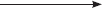 Use the thermo-chemical equations below to answer the questions that follow.	C(s) + O2(g)                    CO2(g)                       ΔH = -406KJ mol-1	H2(g)    +   ½ O2(g)                H2O(l)         ΔH = -286KJmol-1            C3H8(g)  +  5O2(s)               3CO2(g)   +   4H2O(l)       ΔH = -2209KJmol-1	           Draw an energy cycle diagram and use it to calculate the heat of formation of propane.     (3 marks)                                3C(s)     +    4 H2(g)                                    C3H8(g)  ½                                                        3O2(g)              2O2(g)          5O2(g)     ½                                                                                        3CO2(g)    +    4H2O(l)      ΔHf  =  [3(-406) + 4(-286)] – [-2209]  1        =  [-1218 – 1144] + [2209]         = -153 KJmol-1 1A student mixed equal volumes of Ethanol and ethanoic acid. He added a few drops of concentrated Sulphuric (VI) acid and warmed the mixture.(i) Name and write the formula of the main products	                                                 (1 mark)		Name  EthylethanoateFormula CH3COOCH2CH3(ii) Which homologous series does the product named in (i) above belong? 	(1mk)              EstersThe apparatus below was set up to show the catalytic oxidation of ammonia. Study the diagram and answer the questions that follow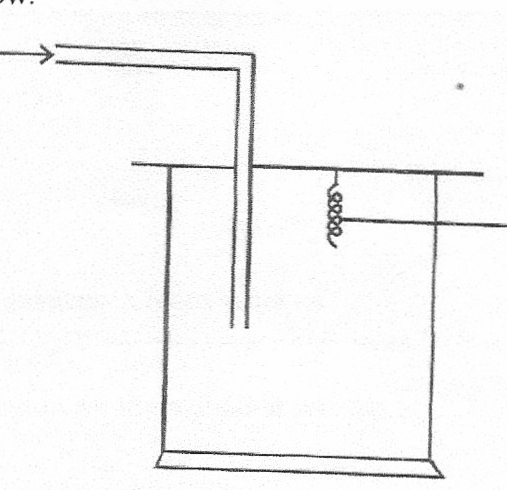 	(i) Write an equation for the reaction that takes place in the gas jar			(1mk)4NH3(g)  + 5O2  (g) 		4NO(g)  + 6H2O(g)	(ii) What is the role of hot nichrome wire?						(1mk)Hot nichrome wire catalyses the reaction between ammonia and oxygen / oxidation of NH3√1.	 (iii) Write the formula of the complex ion formed when excess ammonia gas is passed	        through a solution containing Zn2+ ions. 					(1mk)	2+        Zn (NH3)4	√1a) Define the term allotrope							          (1mk)Existence of an element in different forms but in the same physical state.(b) Name two non-crystalline allotropes of sulphur					         (1mk)Rhombic Monoclinic (c) Diamond and graphite are both allotropes of carbon. Explain why graphite is used as a lubricant whereas diamond is used as an abrassive .					                   (1 mark)	Van der waal forces in graphite white in diamond there is strong covalent bondsThe table below shows PH values of some solutions 	(a) What solution reacts vigorously with Magnesium metal?		           (1 mark)                                   C  	(b) Industrial Hydrochloric acid                                                                               (1 mark)                                   C 	(c) Which solution forms complex ions with zinc (II) oxide?	                      (1 mark)                                   C Draw the structural formula for each of the following compounds(a) 4,4-dimethylpent-2-ene							                     (1mk)(b) Give the systematic IUPAC name of  the following substances		ii)	CH3 CH Br CH Br CH3			 	                            (1mk)2, 3 – dibromobutaneA hydrated salt has the following composition by mass. Iron is 20.2%, oxygen is 23.0% sulphur is 11.5%, water 45.3%. Its relative formula mass is 278. Determine the formula of the hydrated salt.(Fe=56, S=32.0, O=16, H=1) 									       (3mks)                 Fe             O             S          H2O         Mass      20.2           23.0         11.5       45.3R.A.M    56              16            32          18Moles      0.36          1.44          0.36        2.52Mole Ratio  1   :      4     :          1       :   7Empirical Formula  FeSO4.7H2O                              Molecular formula   FeSO4.7H2OThe diagram shows the apparatus used to separate different dyes in food colouring.I Name the parts labeled A & B	                                                                         (1 mark)	A: Solvent front	B: BaselineII The diagram below shows electrolysis of lead bromide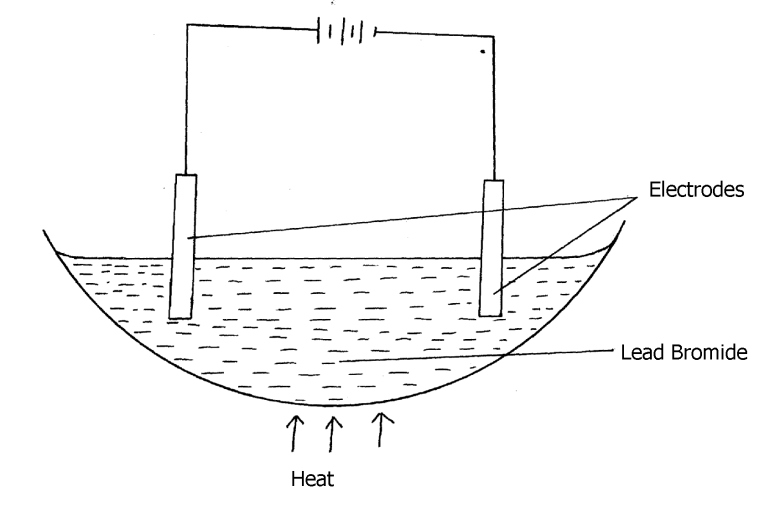 	a)	Label the anode and cathode							(1mk)On the diagram ( left hand electrode – Anode, right hand electrode – Cathode)	b)	Write half equations to shows reactions at cathode.			            (1mk)	      Pb2+(l)   + 2e-      	      Pb(s)The set-up below shows the products formed when solid lead (ii) nitrate is heated.     Heat	                                                                                                 gas y	-	-Lead II Nitrate	-	-Crystals-	liquid x	ice cold mixturea) Identify:(i)Liquid x ……………………………………………………………                                    (½ mark)                    Dinitrogen tetraoxide / N2O4  ½ii) Gas y………………………………………………………………                                    (½ mark)                    Oxygen/ O2  ½(iii) Write an equation for the reaction taking place in the combustion tube.                           (1 mark)Study the flow chart below and answer the questions that follow. 		Iron 				Heat 		Compound T 		HCl (aq)			Gas U +										   		FeCl2(aq)	(a) Name : 	(i) Compound T                                                        Iron (II) sulphide 	 ½ 			(ii) Gas U                                                          Hydrogen sulphide           ½	(b) State a physical property that you could use to identify gas U. 			        (1 mark)                      Gas has a characteristic smell of rotten eggs 1(a) The melting point of phosphorous trichloride is -9180 C and that of sodium chloride is    8010 C.  Explain the huge difference in their melting points.				(2mks)	PCl3 has simple molecular structure held by weak van der waals forces wit require less energy to break. While NaCl has strong ionic bonds with giant ionic structure that require more energy to break.The electronic arrangement of two stable ions Q2+ and P2- are 2.8.8 and 2.8.8 respectively.(a) Write the electron arrangement of neutral atoms Q and P.				       (1 mark)Q – 2.8.8.2P – 2.8.6 (b) What is the most likely structure of an oxide element P? 				        (1 mark)Simple molecular structureThe structures shown below represents two cleansing agents A and B.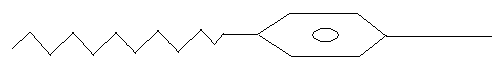 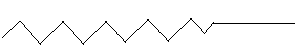                                                       COO-Na+						   SO3-Na+			A						B(i) Identify the cleansing agents A and B                                                                              (1 mark)A – soapy detergentB – soapless detergent(ii) Explain how the cleaning properties of the above cleansing agents can be improved. (1 mark) Tetraoxophosphate materials/compounds are added to the cleansing agents.   The compounds prevent formation of compounds with Ca2+, Mg2+ ions hence no scum is formed.  Sulphur burns in air to form sulpur (IV) oxide. A simple energy level energy level diagram for the reaction is given below. Study the diagram and answer the questions that follow: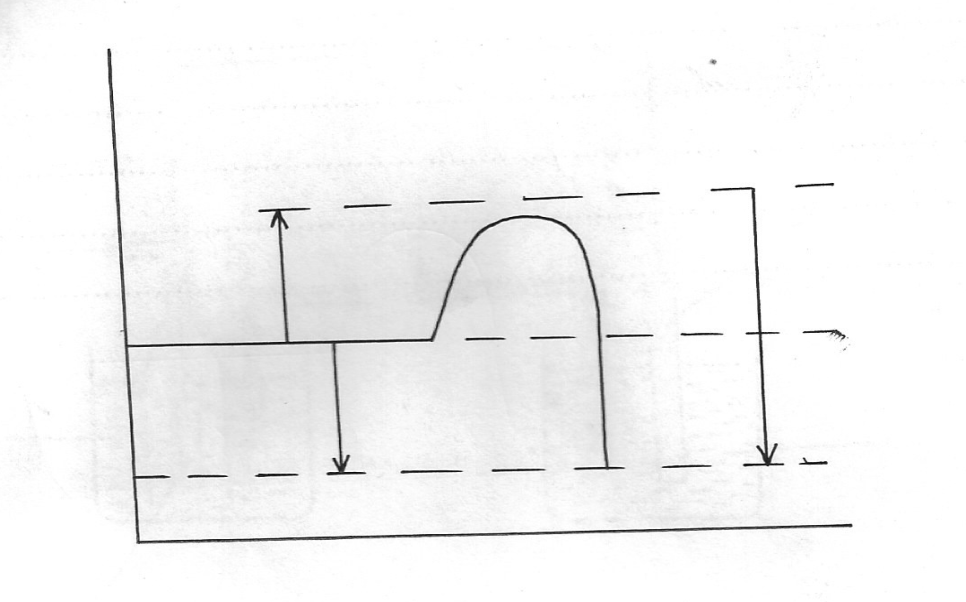                                                                                                                                     Activation Enaergy(a) On the diagram indicate the activation energy			                     (1 mark)(b) Write an expression for H3in terms of  H1and H2	                                (1 mark)                       H3  =   H1 - H2Study the flow chart below and use it to answer the questions that follow: (a) Identify the reagent used in step I. 							        (1mk)Dilute Nitric v acid(b) Name solid R.										        (1mk)Lead II Sulphate(c) Explain the observation in step IV.							        (1mk)Amphoteric lead hydroxide reacts with basic sodium hydroxide forming a complex ion. (tetrahydroxo lead II ions) which are colourless.Study the set- up below and answer questions that follows.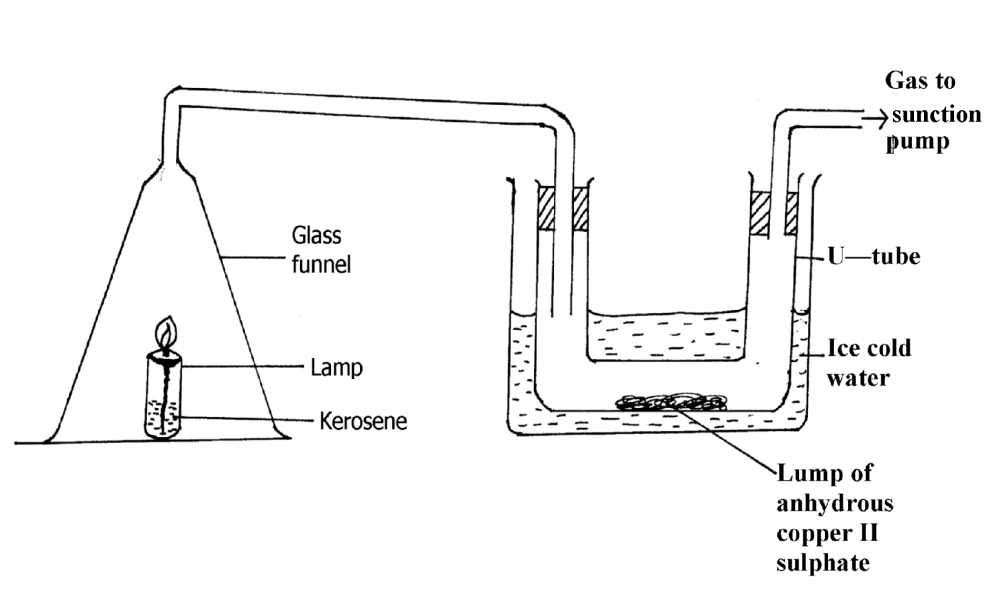 	a)	State and explain the observation made in the U- tube.	      (1½  marks)Colour of anhydrous copper II sulphate changes from white to blue 1. The kerosene lamp burns to produce CO2 and H2O water combines with anhydrous copper II sulphate (white ) to form hydrated copper (II) sulphate blue.	b)	Explain what will happen to lamp when the sunction pump is turned off.     (1½  marks)The lamp goes off .This is due to accumulation of CO2 which is denser than air.Using dot ( ) and crosses ( x) diagram to represent electrons in the outer most energy levels only show bonding in;(a) Phosphine molecule.PH+4.( P = 15 , H = 1)				       (1 mark)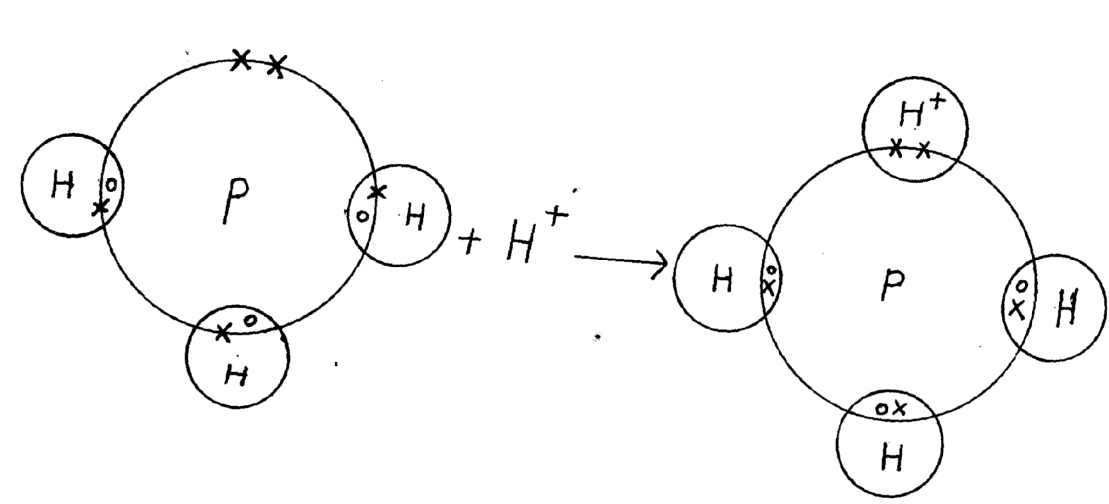 (b) Ammonia (NH3)                                                                                          (1 mark)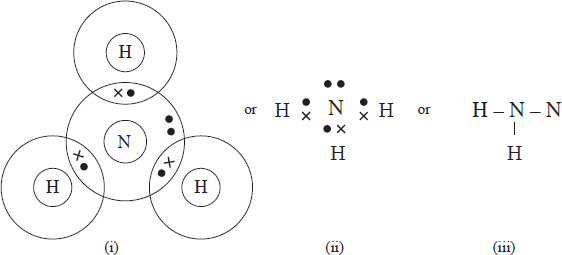 The set up below was used to prepare dry sample of chlorine gas.	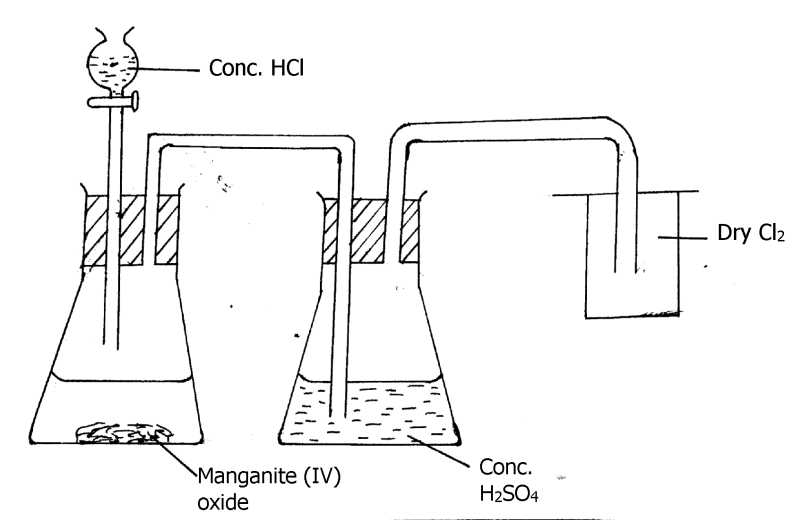 	a)	What is the function of manganese (IV) oxide in the preparation of chloride     (1 mark)It is an oxidizing agent.            b) Write a chemical equation for the formation of chlorine gas.                                       (1 mark)c)	Explain the observations made when chlorine gas is bubbled through a solution of iron II sulphate.									       (2 marks)The colour of iron II sulphate changes from pale green to red brown.Chlorine gas oxidizes Iron II ions to Iron III ionsTHIS IS THE LAST PRINTED PAGE.Question Maximum scoreCandidates’ Score1 – 2880TOTALTOTALADEHIBCMFGJIsotopePQRMass545657%abundance6922Solution ABCDPH values 13716.5